Задачу 1.31 решать не надо, в ней описана установка для 1.32! 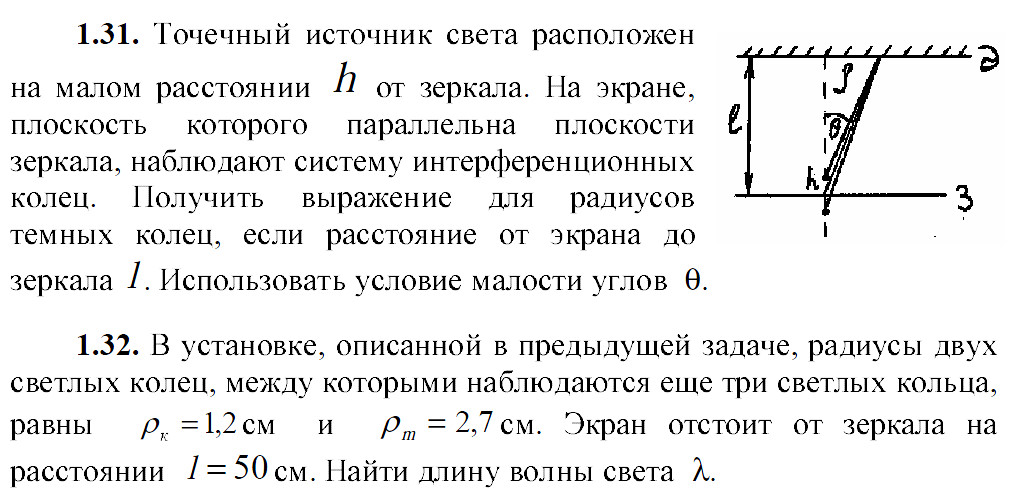 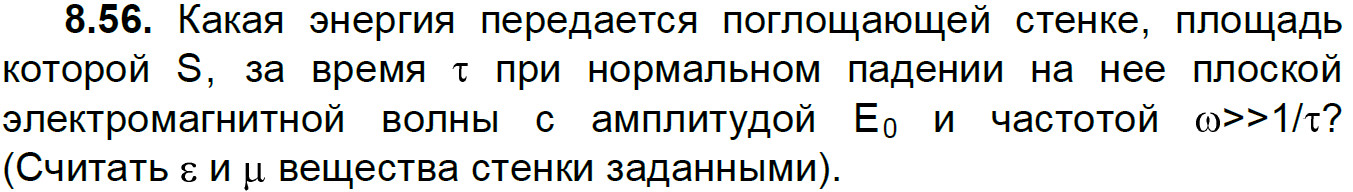 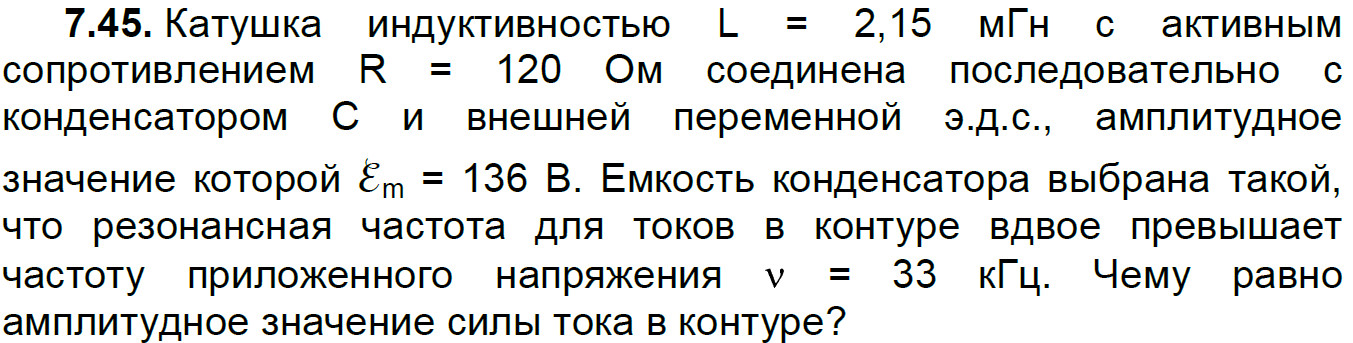 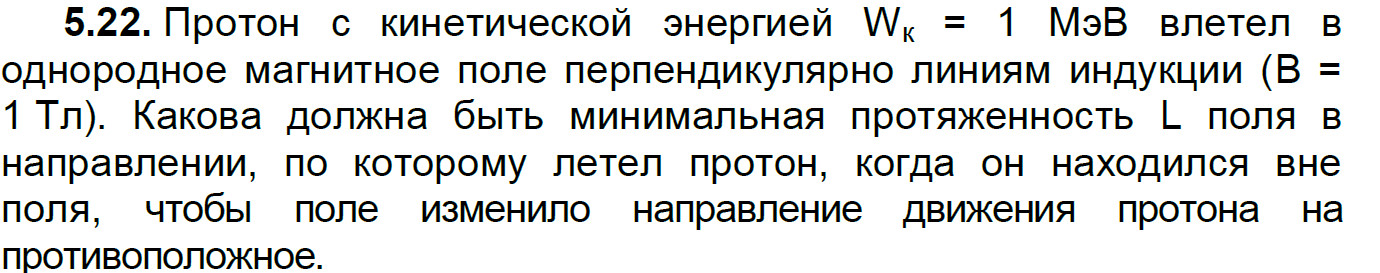 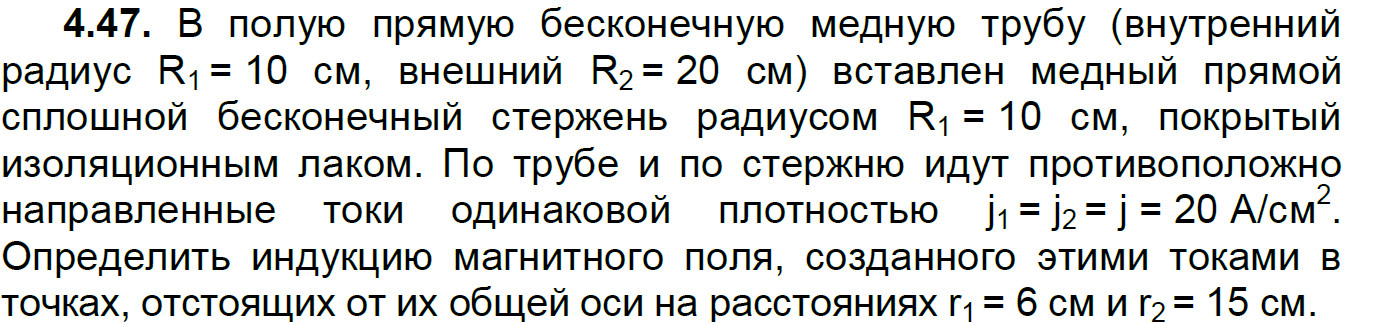 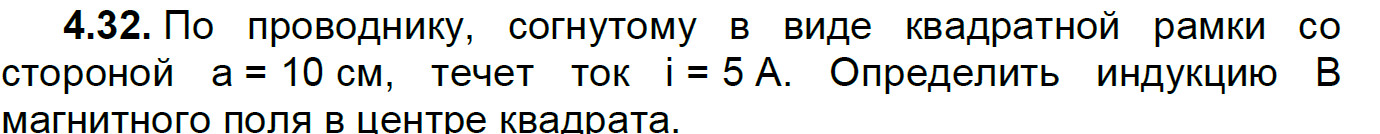 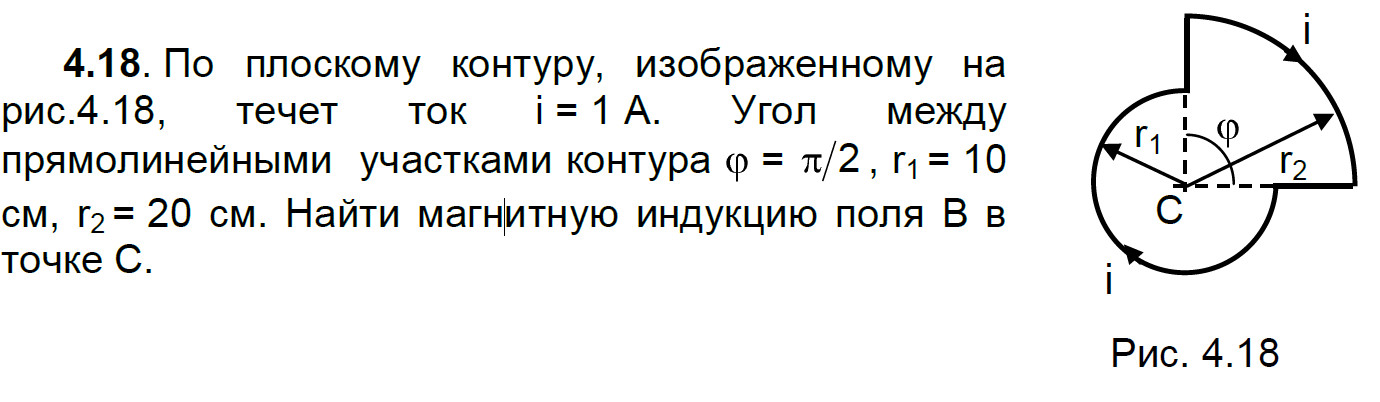 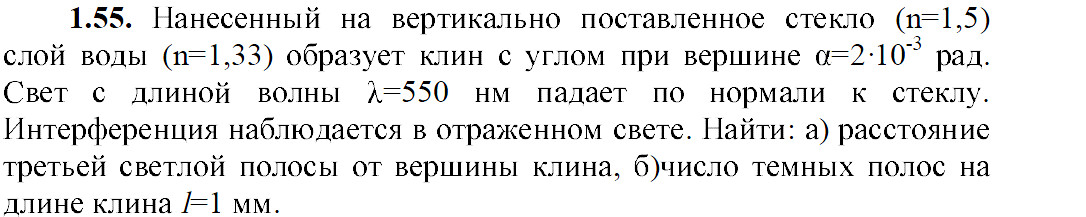 